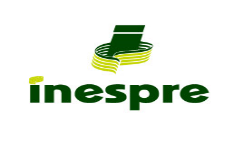 . Elaboración: Departamento de Planificación y Desarrollo.Santo Domingo, D.NJULIO 2022INSTITUTO DE ESTABILIZACIÓN DE PRECIOS (INESPRE)Servicios GeneralesGráfico 1. República Dominicana: Cantidad de canalesrealizados por mes, según tipo de canal, 2022Fuente: Elaboración propia con datos de la Dirección de Gestión de Programas.
Tabla 1. República Dominicana: Cantidad de canales realizados por mes, según tipo de canal, 2022Fuente: Elaboración propia con datos de la Dirección de Gestión de Programas.
Ciudadanos Beneficiados por los tipos de canales  Gráfico 2. República Dominicana: Cantidad de ciudadanos beneficiados por mes, según tipos de canales, 2022Fuente: Elaboración propia con datos de la Dirección de Gestión de Programas.Tabla 2. República Dominicana: Cantidad de ciudadanos beneficiados por mes, según tipo de canal, 2022Fuente: Elaboración propia con datos de la Dirección de Gestión de Programas.Bodegas Móviles por provinciasMapa 1. República Dominicana: Distribución porcentual de Bodegas Móviles, según provincia, segundo trimestre 2022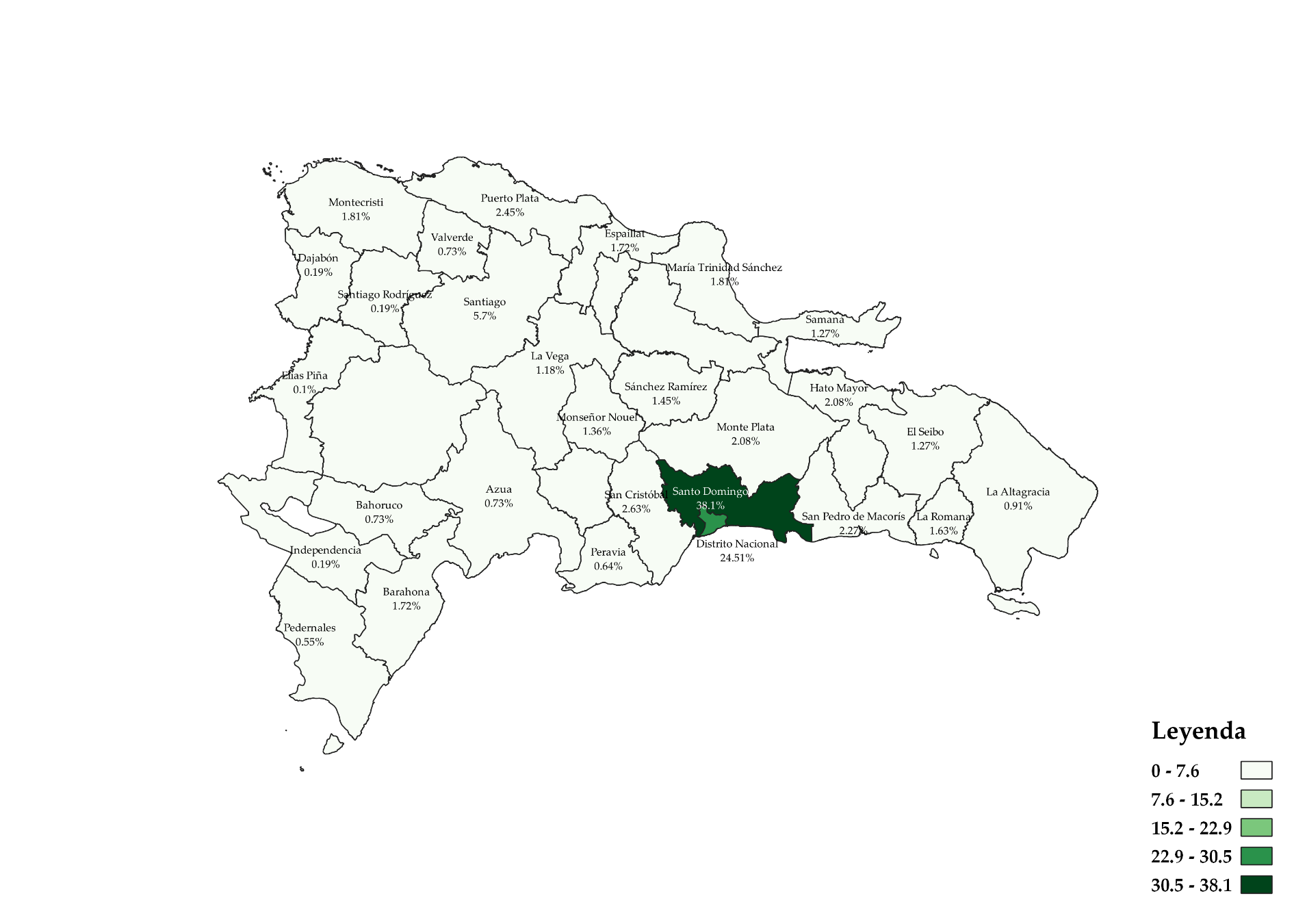 Fuente: Elaboración propia con datos de la Dirección de Gestión de Programas.Tabla 3. República Dominicana: Cantidad de Bodegas Móviles realizadas por mes, según provincia, 2022Fuente: Elaboración propia con datos de la Dirección de Gestión de Programas.Mercados de Productores por provinciasMapa 2. República Dominicana: Distribución porcentual de Mercados de Productores, según provincia, segundo trimestre 2022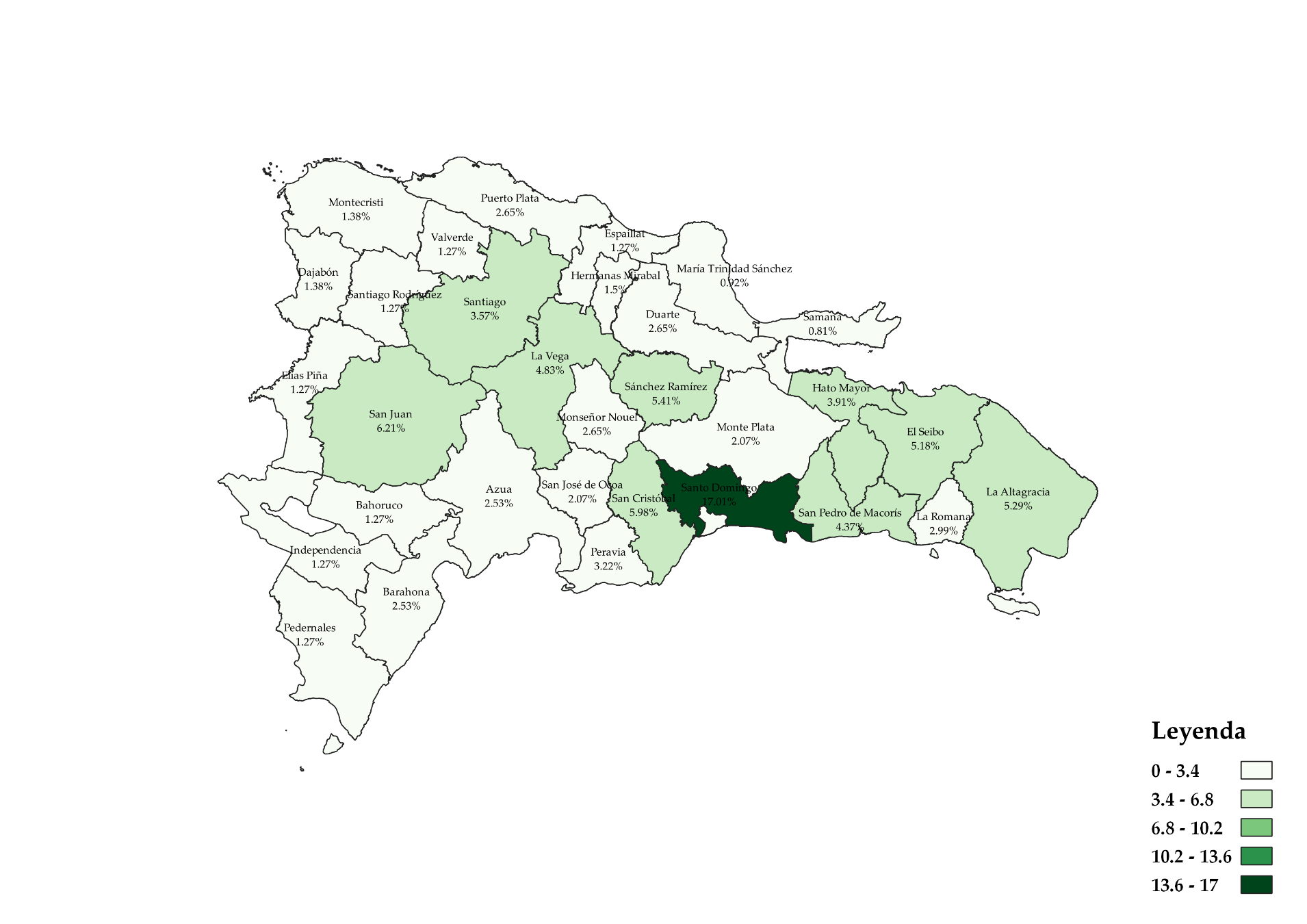 Fuente: Elaboración propia con datos de la Dirección de Gestión de Programas.Tabla 4. República Dominicana: Cantidad de Mercados de Productores realizados por mes, según provincia, 2022Fuente: Elaboración propia con datos de la Dirección de Gestión de Programas.Ferias Agropecuarias por provinciasMapa 3. República Dominicana: Distribución porcentual de Ferias Agropecuarias, según provincia, segundo trimestre 2022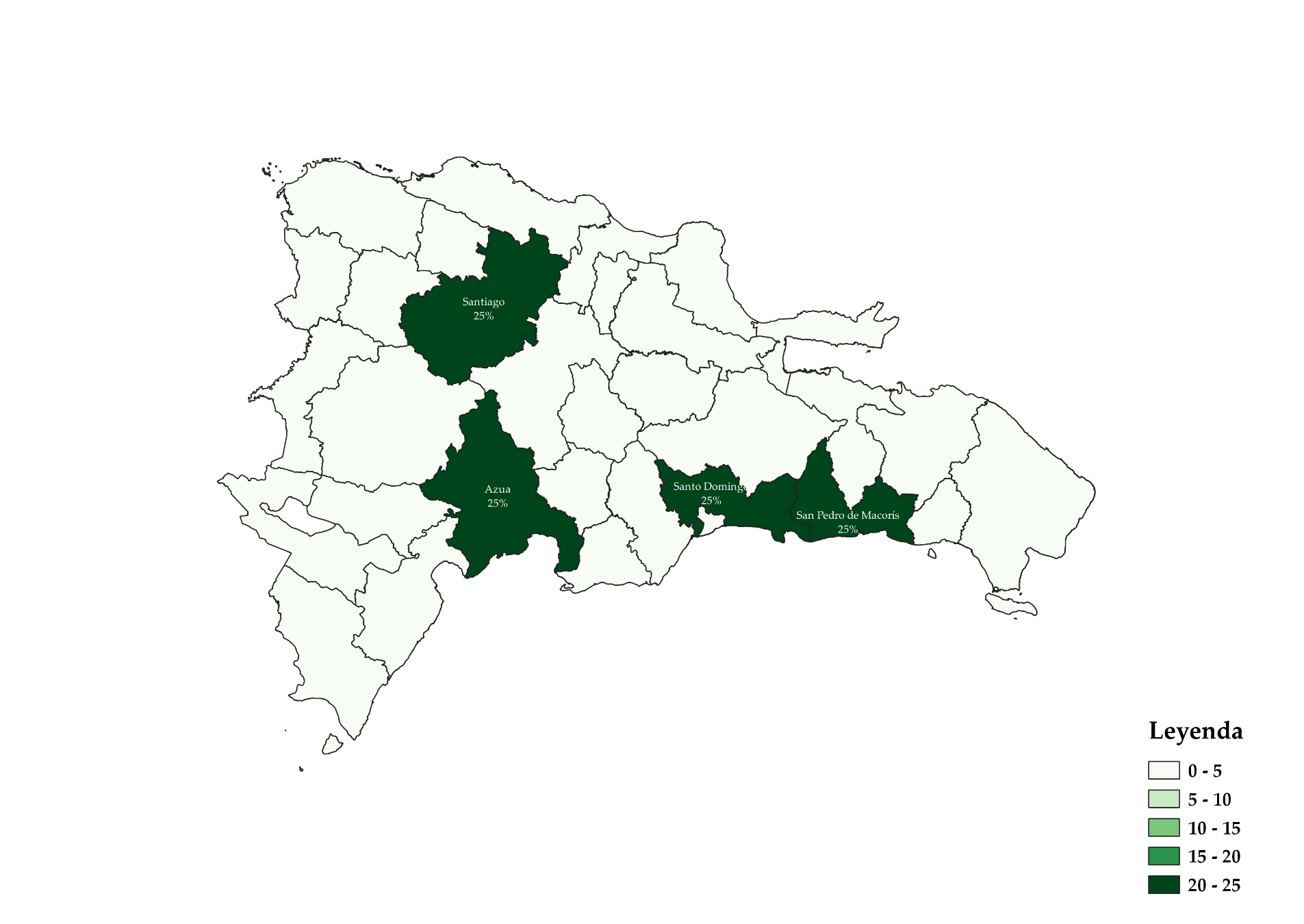 Fuente: Elaboración propia con datos de la Dirección de Gestión de Programas.Tabla 5. República Dominicana: Cantidad de Ferias Agropecuarias              realizadas por mes, según provincia, 2022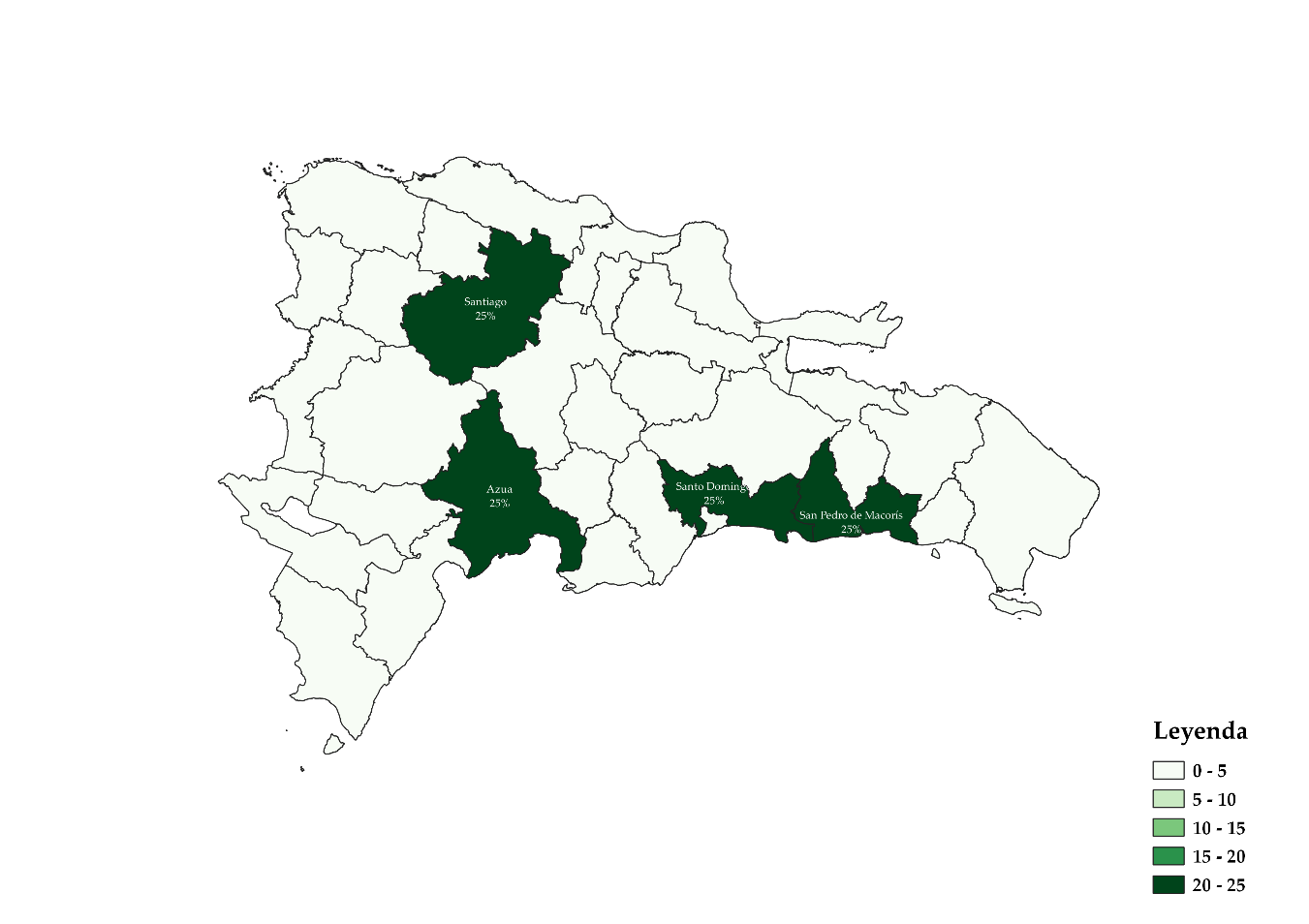 Fuente: Elaboración propia con datos de la Dirección de Gestión de Programas.Productores beneficiados Gráfico 3. República Dominicana: Cantidad de productores beneficiados por mes en Mercados de Productores, 2022Fuente: Elaboración propia con datos de la Dirección de Comercialización.Tabla 6. República Dominicana: Cantidad de productores beneficiados por mes, según tipo de canal, 2022Fuente: Elaboración propia con datos de la Dirección de Comercialización.Capacitaciones impartidas a los productores agropecuarios Tabla 7. República Dominicana: Talleres de capacitación por mes, según tema, 2022Fuente: Elaboración propia con datos de la DirecciónAgropecuaria, Normas y Tecnología Alimentaria.Tabla 8. República Dominicana: Productores beneficiados por mes, según capacitación, 2022Fuente: Elaboración propia con datos de la DirecciónAgropecuaria, Normas y Tecnología Alimentaria.Afiliaciones de productores agropecuariosTabla 9. República Dominicana: Cantidad de encuentros con Asociaciones y Cooperativas de Productores Agropecuarios por mes, 2022Fuente: Elaboración propia con datos de la DirecciónAgropecuaria, Normas y Tecnología Alimentaria.Tabla 10. República Dominicana: Cantidad de productores afiliados a los Programas de Comercialización Agropecuaria por mes, 2022Fuente: Elaboración propia con datos de la DirecciónAgropecuaria, Normas y Tecnología Alimentaria.Tabla 11. República Dominicana: Cantidad de Asociaciones y Cooperativas participantes de los encuentros para afiliaciones por mes, 2022Fuente: Elaboración propia con datos de la DirecciónAgropecuaria, Normas y Tecnología Alimentaria.Tipos de CanalesAbrilMayoJunioTotalTotal5625558631,980Bodegas Móviles3062945061,106Mercados de Productores256257357870Ferias Agropecuarias0404Tipos de CanalesAbrilMayoJunioTotalTotal465,500508,700676,9001,651,100Bodegas Móviles107,100102,900177,100387,100Mercados de Productores358,400359,800499,8001,218,000Ferias Agropecuarias046,000046,000ProvinciaRegiónAbrilMayoJunioTotalTOTALTOTAL3062945061,106Distrito NacionalGran Santo Domingo8381107271Santo DomingoGran Santo Domingo112140171423Monseñor NouelRegión Norte001515La VegaRegión Norte37313SantiagoRegión Norte765063EspaillatRegión Norte721019DuarteRegión Norte0000María Trinidad SánchezRegión Norte160420SamanáRegión Norte90514Hermanas MirabalRegión Norte0000Sánchez RamírezRegión Norte160016Puerto PlataRegión Norte312327Santiago RodríguezRegión Norte2002ValverdeRegión Norte0178MontecristiRegión Norte002020DajabónRegión Norte0112San CristóbalRegión Sur290029PeraviaRegión Sur0257AzuaRegión Sur0088San José de OcoaRegión Sur0000BarahonaRegión Sur410519BahorucoRegión Sur0088IndependenciaRegión Sur0112PedernalesRegión Sur0606San JuanRegión Sur0000Elías PiñaRegión Sur0011La RomanaRegión Este301518San Pedro de MacorísRegión Este315725El SeiboRegión Este401014La AltagraciaRegión Este001010Monte PlataRegión Este516223Hato MayorRegión Este051823ProvinciaRegiónAbrilMayoJunioTotalTOTALTOTAL256257357870Distrito NacionalGran Santo Domingo0000Santo DomingoGran Santo Domingo474062149Monseñor NouelRegión Norte77923La VegaRegión Norte11131842SantiagoRegión Norte991331EspaillatRegión Norte43411DuarteRegión Norte77923María Trinidad SánchezRegión Norte0448SamanáRegión Norte0347Hermanas MirabalRegión Norte44513Sánchez RamírezRegión Norte14151847Puerto PlataRegión Norte77923Santiago RodríguezRegión Norte33511ValverdeRegión Norte43411MontecristiRegión Norte44412DajabónRegión Norte44412San CristóbalRegión Sur15152252PeraviaRegión Sur7101128AzuaRegión Sur76922San José de OcoaRegión Sur45918BarahonaRegión Sur76922BahorucoRegión Sur43411IndependenciaRegión Sur43411PedernalesRegión Sur43411San JuanRegión Sur15172254Elías PiñaRegión Sur43411La RomanaRegión Este861226San Pedro de MacorísRegión Este8121838El SeiboRegión Este15131745La AltagraciaRegión Este14141846Monte PlataRegión Este45918Hato MayorRegión Este11101334ProvinciaRegiónAbrilMayoJunioTotalTOTALTOTAL0404Santo DomingoGran Santo Domingo0101SantiagoRegión Norte0101AzuaRegión Sur0101San Pedro de MacorísRegión Este0101CanalAbrilMayoJunioTotalMercados de Productores207227241675Ferias Agropecuarias01100110TalleresAbrilMayoJunioTotalTotal4329Talleres de capacitación a Asociaciones de Productores y a Cooperativas en Normas Técnicas de Calidad e Inocuidad.1012Talleres de capacitación a Asociaciones y Cooperativas de Pequeños y Medianos Productores en Estándares de Calidad y Comercialización Agropecuaria.0101Talleres de capacitación de Productores en Buenas Prácticas Agrícolas y Manejo de Post-Cosecha.2204Talleres de capacitación de Productores en Higiene y Manipulación de Cárnicos y Productos Cárnicos.0011Talleres de capacitación a Productores en Buenas Prácticas de Manipulación de Productos Agropecuarios.1001ProductoresAbrilMayoJunioTotalTotal17810285365Productores capacitados en Normas Técnicas de Calidad e Inocuidad.3803573Productores capacitados en Estándares de Calidad y Comercialización Agropecuaria.044044Productores capacitados en Buenas Prácticas Agrícolas y Manejo de Post-Cosecha.90580148Productores capacitados en Higiene y Manipulación de Cárnicos y Productos Cárnicos.005050Productores capacitados en Buenas Prácticas de Manipulación de Productos Agropecuarios.500050EncuentroAbrilMayoJunioTotalAfiliaciones a los Programas de Comercialización Agropecuaria2237AfiliacionesAbrilMayoJunioTotalTotal155108253516Productores Agropecuarios entrenados en los encuentros.11065180355Productoras Agropecuarias entrenadas en los encuentros.302549104Productores Agropecuarios jóvenes entre 18 y 24 años entrenados en los encuentros.15182457Asociaciones y CooperativasAbrilMayoJunioTotalAsociaciones y Cooperativas de Productores Agropecuarios afiliadas a los Programas de Comercialización Agropecuaria.86822